СПАРТАКИАДА СЕЛЬСКИХ ПОСЕЛЕНИЙ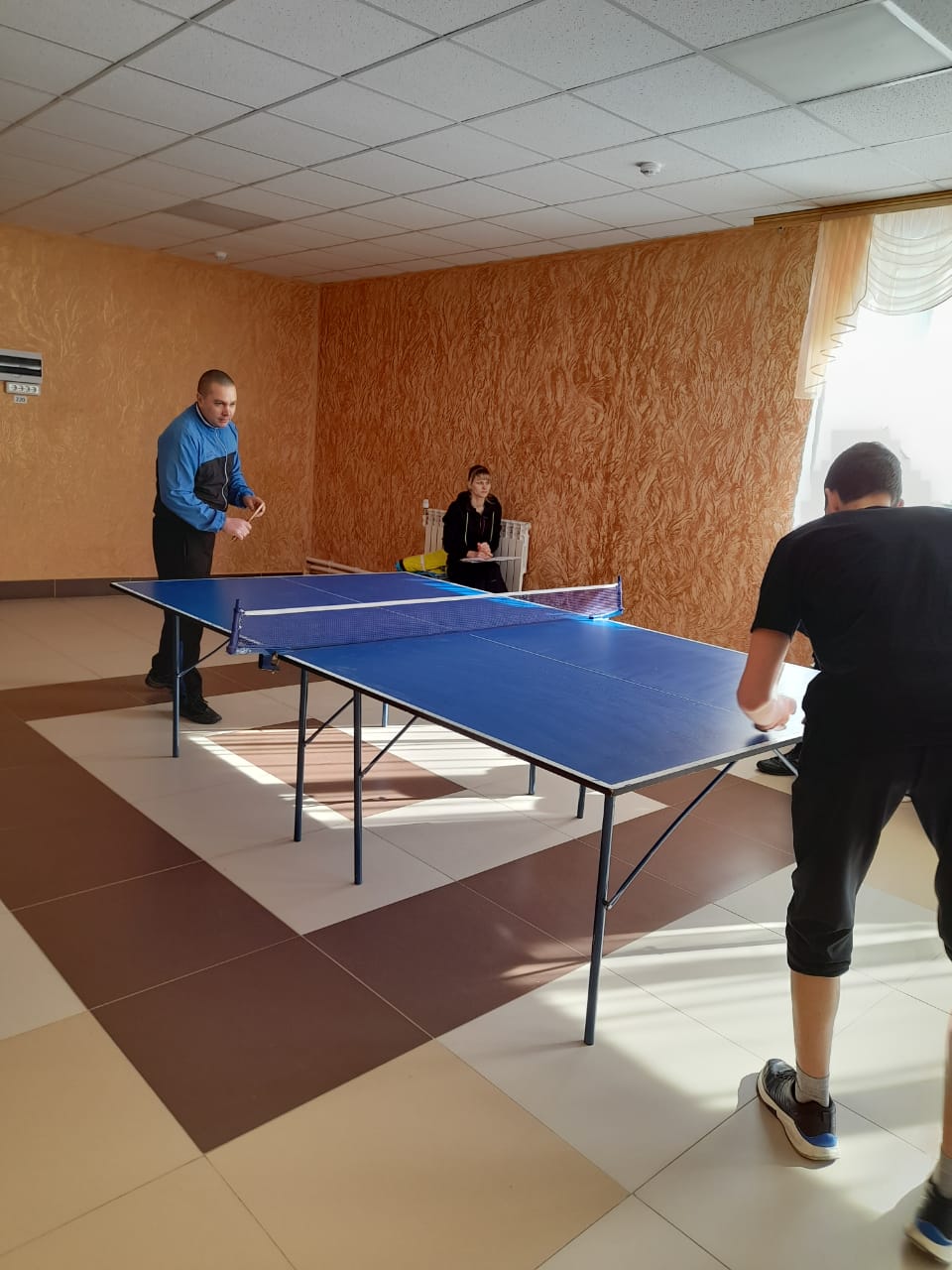 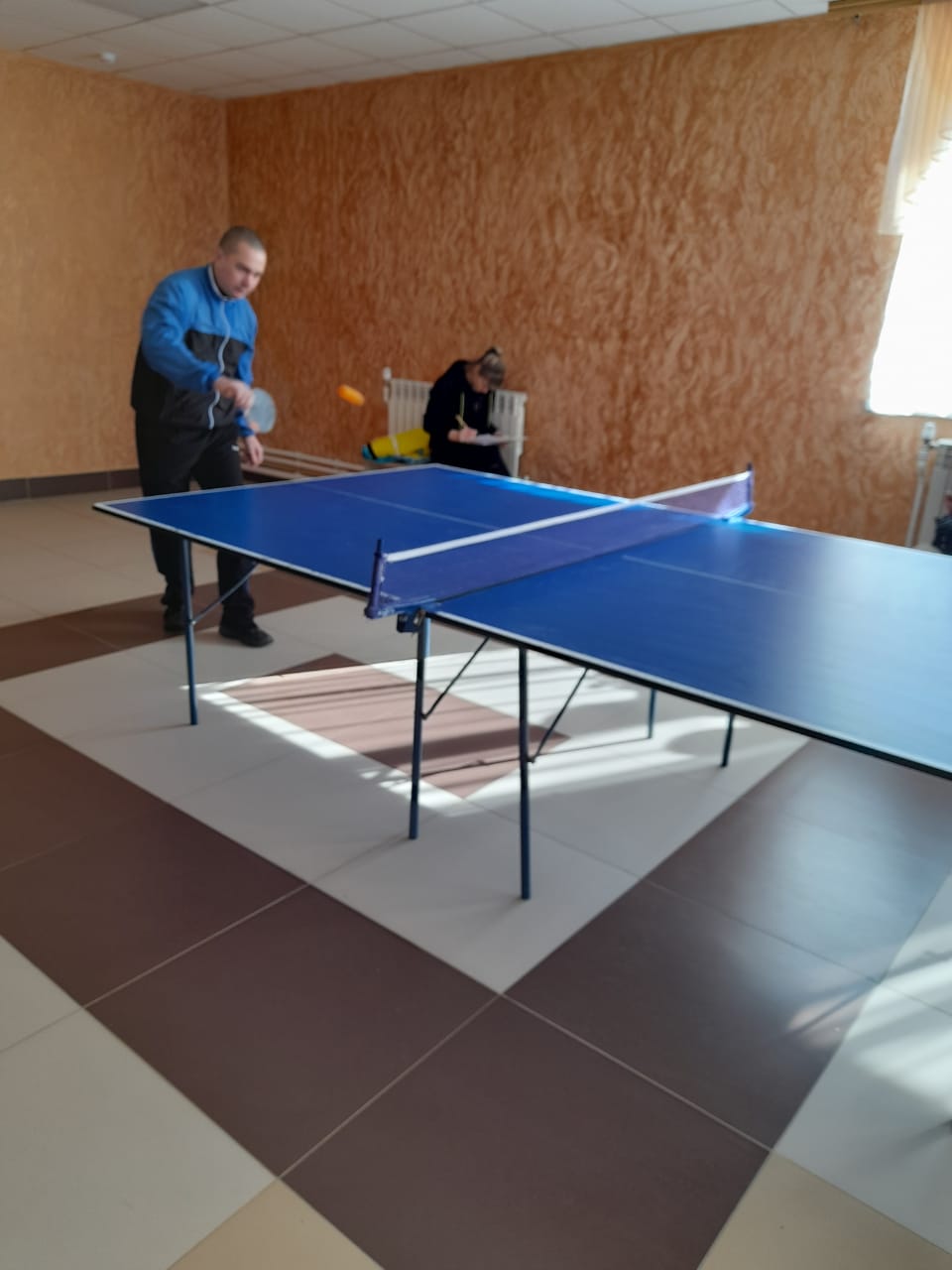 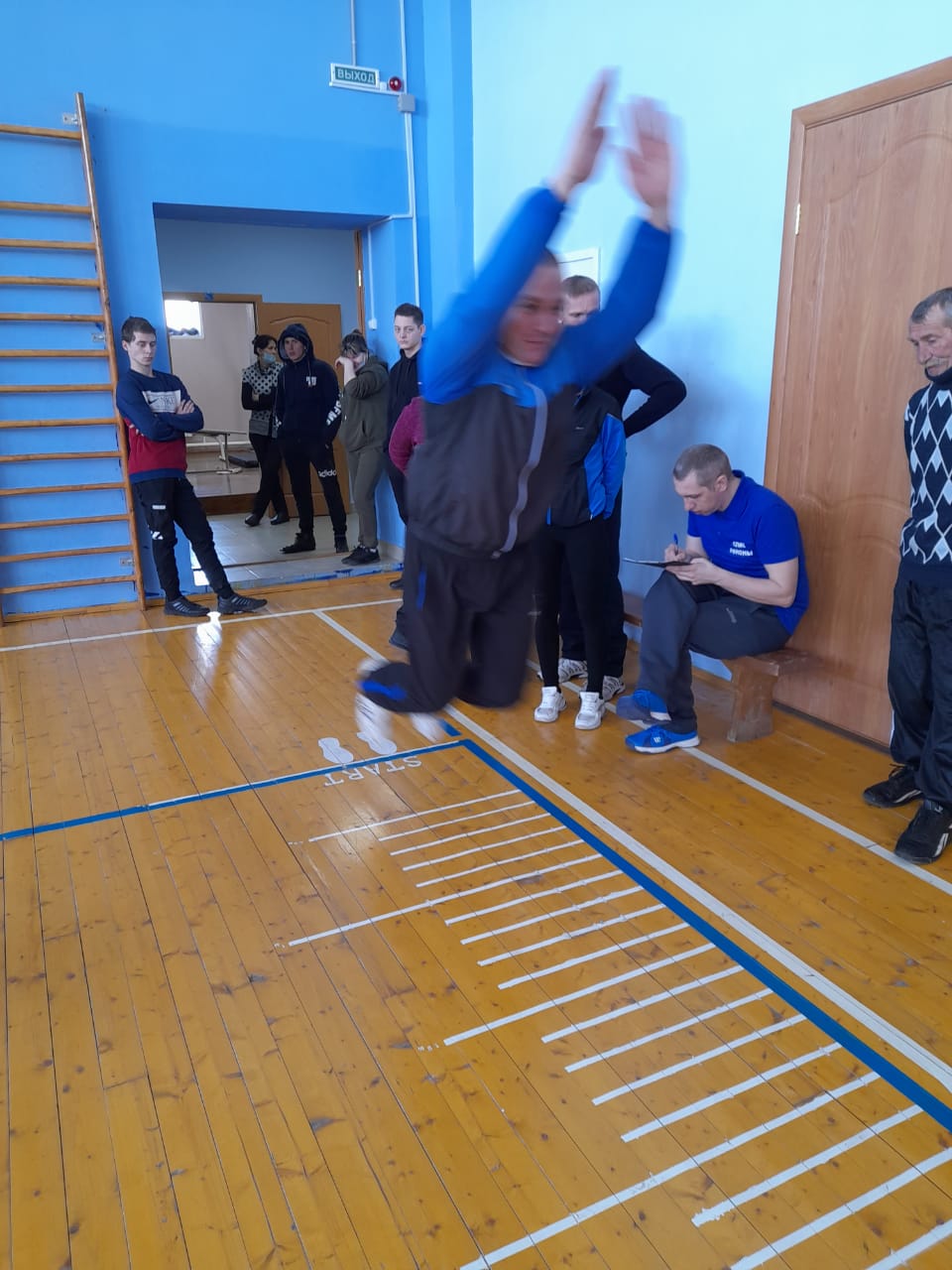 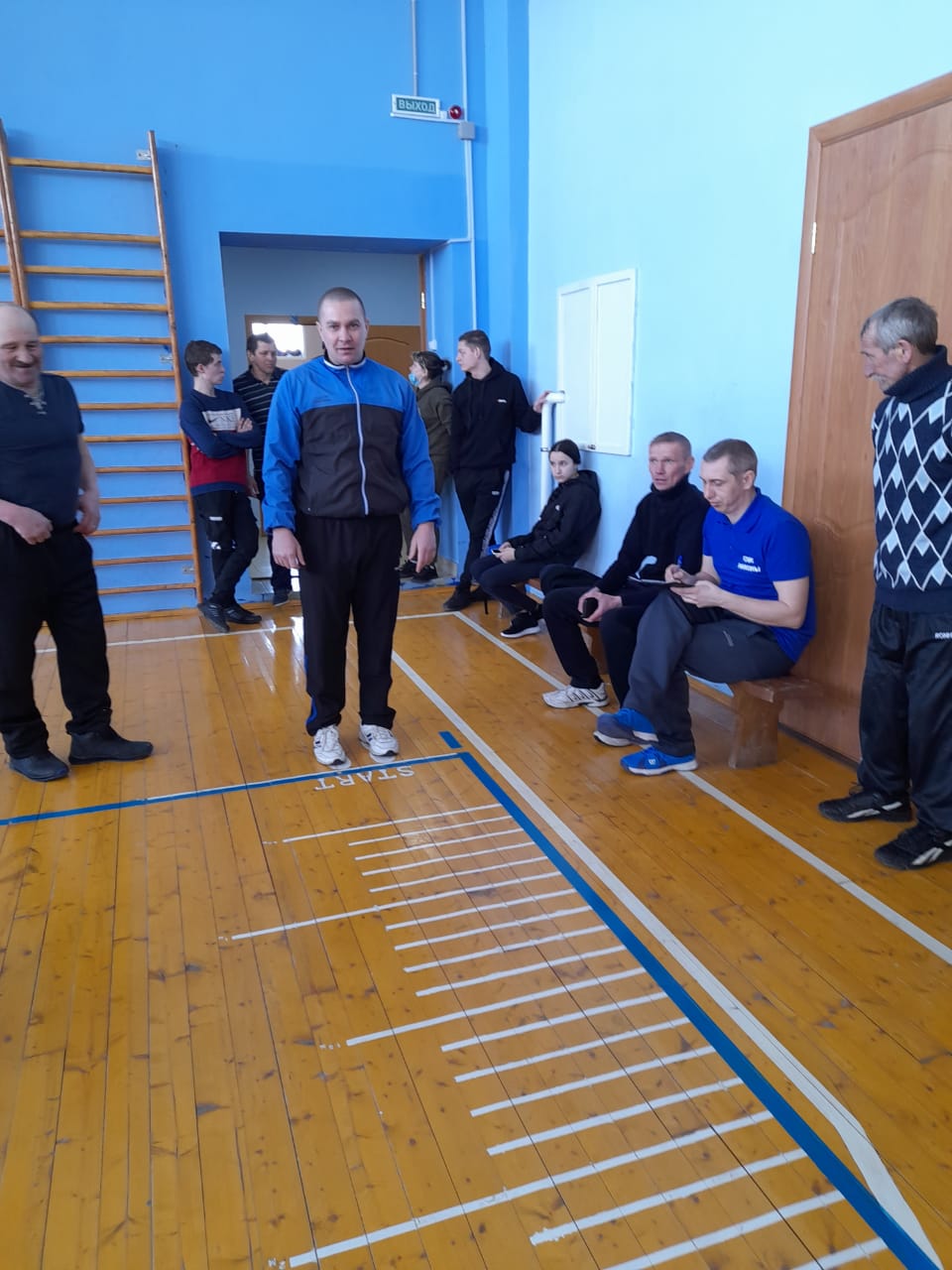 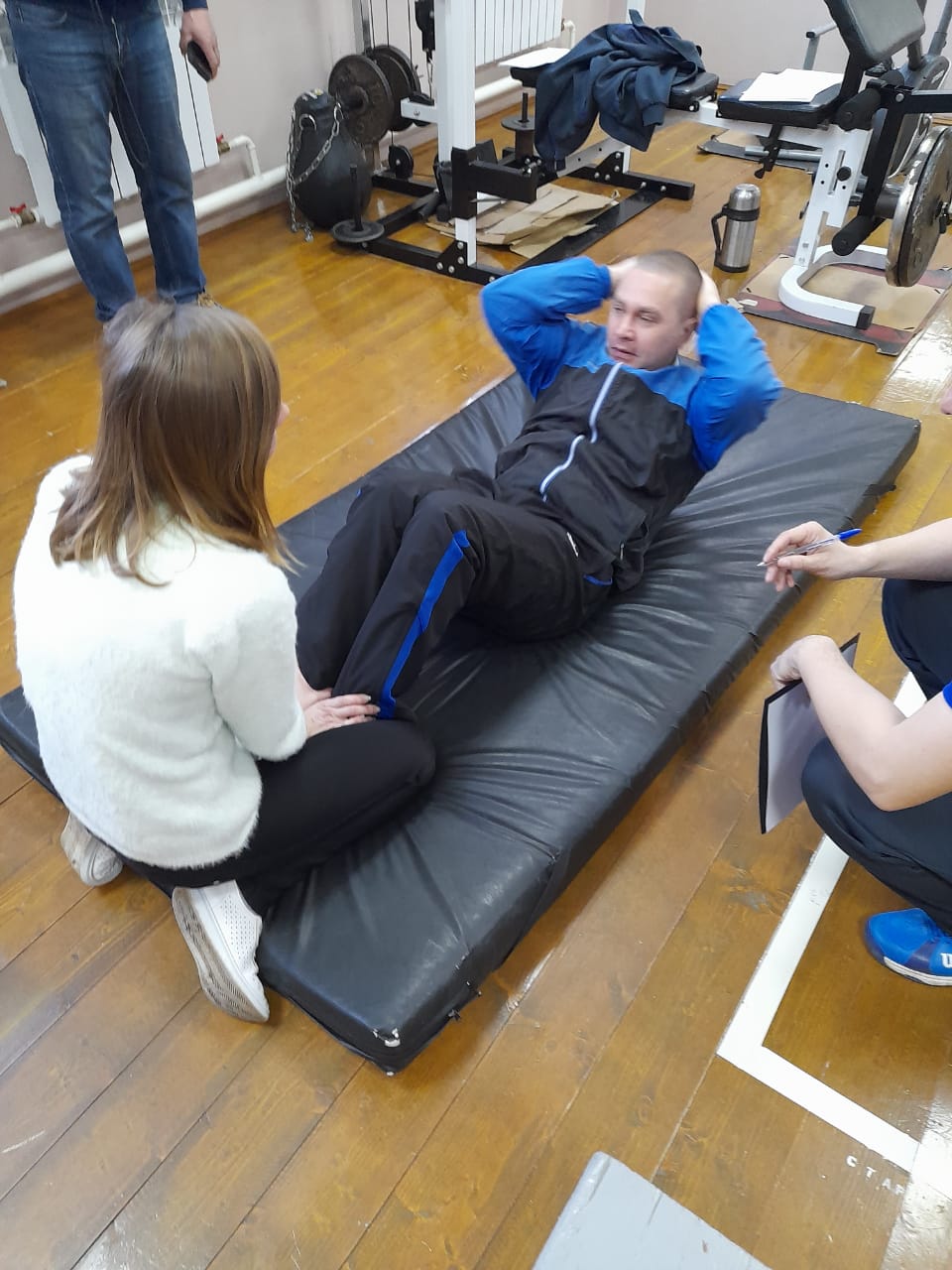 